KATA PENGANTARبِسۡمِ ٱللَّهِ ٱلرَّحۡمَٰنِ ٱلرَّحِيمِ ١يَٰٓأَيُّهَا ٱلَّذِينَ ءَامَنُواْ هَلۡ أَدُلُّكُمۡ عَلَىٰ تِجَٰرَةٖ تُنجِيكُم مِّنۡ عَذَابٍ أَلِيمٖ ١٠ تُؤۡمِنُونَ بِٱللَّهِ وَرَسُولِهِۦ وَتُجَٰهِدُونَ فِي سَبِيلِ ٱللَّهِ بِأَمۡوَٰلِكُمۡ وَأَنفُسِكُمۡۚ ذَٰلِكُمۡ خَيۡرٞ لَّكُمۡ إِن كُنتُمۡ تَعۡلَمُونَ ١١ Artinya : “Hai orang-orang yang beriman, sukakah kamu aku tunjukkan suatu perniagaan yang dapat menyelamatkanmu dari azab yang pedih?(10). (yaitu) kamu beriman kepada Allah dan Rasul-Nya dan berjihad di jalan Allah dengan harta dan jiwamu. Itulah yang baik bagimu, jika kamu mengetahui. (11) (As-Shaff Ayat 10-11).Puji dan syukur penulis panjatkan kepada Tuhan Yang Maha Esa, karena berkat dan kasih-Nya sehingga penyusun skripsi dapat melakukan penelitian dengan judul : Pengaruh Penggunaan Media Pembelajaran Audio Visual Berbasis Animasi Terhadap Hasil Belajar Siswa Kelas X SMA Negeri 14 Medan T.A 2022/2023Penelitian ini bertujuan untuk mengetahui apakah terdapat hasil belajar siswa menggunakan media pembelajaran Audio visual animasi terhadap hasil belajar siswa pada mata pelajaran ekonomi kelas X IPS.Penyusunan skripsi ini ditujukan sebagai salah satu syarat yang harus dipenuhi untuk meraih gelar Sarjana pada program studi Pendidikan Ekonomi Fakultas Keguruan dan Ilmu Pendidikan Universitas Muslim Nusantara Al Washliyah Medan. Penulis menyadari bahwa skripsi ini jauh dari kata sempurna, hal ini dikarenakan keterbatasan penulis baik dari segi pengetahuan, pengalaman dan materi. Dan penyelesaian skripsi ini dapat terlaksana dengan baik berkat dukungan dari banyak pihak. Untuk itu pada kesempatan ini penulis mengucapkan banyak terima kasih kepada:Bapak Dr. KRT, Hardi Mulyono K Surbakti, selaku Rektor Universitas Muslim Nusantara Al-Washliyah Medan.Bapak Dr. Samsul Bahri, M.Si, selaku Dekan FKIP Universitas Muslim Nusantara Al-Washliyah Medan.Bapak Drs.Rijal, M.Pd, selaku ketua program studi Pendidikan Ekonomi FKIP Universitas Muslim Nusantara Al-Washliyah Medan.Ibu Dra. Hj. Nurjannah, M.Si selaku dosen pembimbing yang telah bersedia memberikan bimbingan, motivasi, saran, serta dorongan dan semangat kepada penulis selama menyelesaikan skripsi ini.Seluruh dosen Pendidikan Ekonomi yang sudah sabar mengajarkan berbagai ilmu yang sangat bermanfaat oleh penulis dari semester awal sampai hingga kini.Secara khusus penulis mengucapkan terimakasih kepada kedua orang tua saya tersayang Mama R. Gultom dan Papa P. Sianturi yang selalu saya banggakan, dan terimakasih untuk semua pengorbanan, kasih sayang, perhatian, nasehat, motivasi dan doa yang selalu diberikan kepada saya dalam penyelesaian skripsi ini.Untuk saudara saya Roy Pade Sianturi, Agus Setiawan, Dean Lichansi Sianturi yang telah banyak membantu, mendukung dan memberikan semangat kepada saya dalam penyelesaian skripsi ini.Teruntuk kakak Agustina dan Abang Ambri yang sudah membantu dan memberikan dukungan serta semangat kepada saya selama kuliah dan menyelesaikan skripsi ini.Terimakasih untuk sahabat saya Herma Yunita dan Nurul Khairi Mawaddah yang selalu memberikan semangat, keceriaan, semangat dan doa untuk menyelesaikan skripsi ini. Terimakasih untuk waktunya selama kuliah dan suka duka yang sudah kita lewati bersama. Semoga kelak kita dipertemukan kembali dalam keadaan sukses amin.Terimakasih untuk sahabat saya Salomo Hasibuan yang sudah membantu dan memberikan dukungan serta semangat kepada saya dalam menyelesaikan skripsi ini.Teruntuk diri saya sendiri terimakasih atas perjuangannya selama ini yang tidak pernah menyerah dalam hal apapun, sesulit apapun keadaannya dalam menyusun hingga menyelesaikan skripsi ini. Medan,   Juni 2023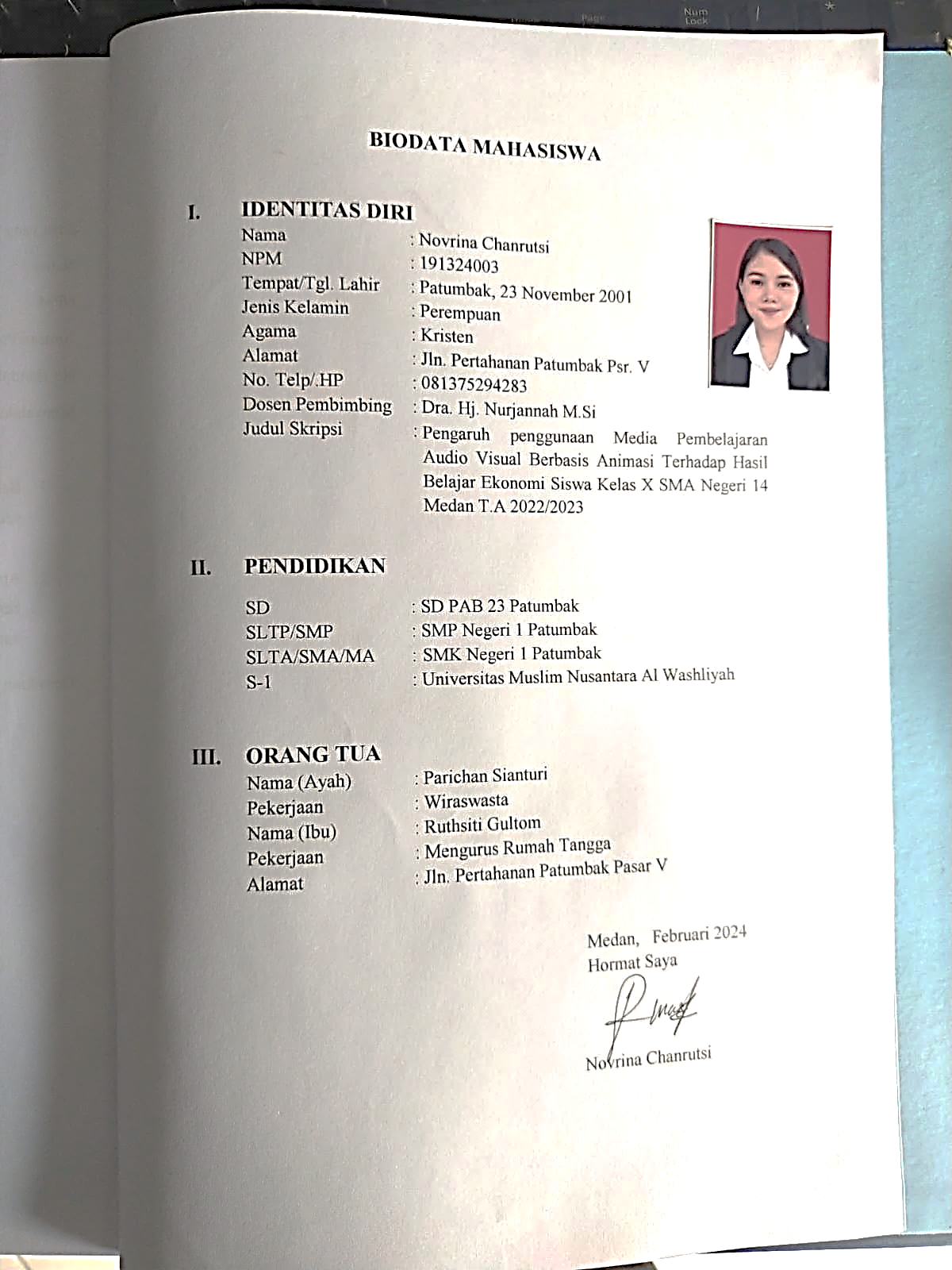 Novrina Chanrutsi191324003